                                                                                             Obec Trnovec nad Váhom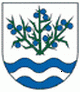 Materiál č. 5 na 24. zasadnutie Obecného zastupiteľstva v Trnovci nad Váhom dňa 15.05.2017K bodu programu 6:„Rôzne “1. Dôvodová správaPredkladá: Ing. Július Rábek, starosta obceDôvodová správa k materiálu č. 5 na 24. zasadnutie OZ v Trnovci nad Váhom Žiadosť o delimitáciu pozemkov v k. ú. Trnovec nad Váhom vo vlastníctve SR-Slovenský pozemkový fond v prospech obce Trnovec nad VáhomV zmysle novelizácie zákona č. 138/1991 Zb. o majetku obcí v znení neskorších predpisov obec z dôvodu majetkovoprávneho usporiadania pozemkov môže požiadať Slovenský pozemkový fond o delimitáciu pozemkov, ktoré sú vo vlastníctve SR v správe Slovenského pozemkového fondu do vlastníctva obce Trnovec nad Váhom.
Obec Trnovec nad Váhom zahájila vysporiadanie týchto pozemkov a momentálne rieši možnosť delimitácie pozemkov registra C KN v k. ú. Trnovec nad Váhom. Ide o novonavrhované parcely registra C KN, ktoré boli riešené v právnom stave, vytvorené z právnych parciel, všetky evidované na LV č. 1426,ktorých vlastníkom je SR- Slovenský pozemkový fond a to: - pozemok s parc. č. 641/4 o výmere 1129 m2- pozemok s parc. č. 641/137 o výmere 250 m2- pozemok s parc. č. 645/13, druh pozemku: zastavané plochy a nádvoria, o výmere 6087
    m2Uvedené parcely boli určené geometrickým plánom č. 86/2016 zo dňa 9.3.2017,vypracovaný geodetom Ing. Škúcim, na základe objednávky obce na zrealizovanie geodetických a kartografických prác v k. ú. Trnovec nad Váhom. Výsledkom prác bol teda geometrický plán na zameranie cesty a majetkovoprávneho vysporiadania pozemkov parc. č. 641/4, 641/137, 645/13.Obec Trnovec nad Váhom má záujem o prevod spomínaných pozemkov, ktorých doterajšie využitie bolo ako verejné priestranstvo- prístupová komunikácia využívaná vo verejnom záujme a ďalšie pozemky ako verejné priestranstvá- ostatná plocha, ktoré slúžia priľahlým bytovým domom za účelom oddychu, dennej rekreácie pre deti a obyvateľov, zároveň časť ďalšej parcely slúži okrem spomínanej rekreačnej funkcie aj ako prístupová komunikácia pre priľahlé bytové domy.